ЛЕСТНИЦА-ТРАНСФОРМЕРАЛЮМИНИЕВАЯ ШАРНИРНАЯТЕХНИЧЕСКИЙ ПАСПОРТИНСТРУКЦИЯ ПО ЭКСПЛУАТАЦИИ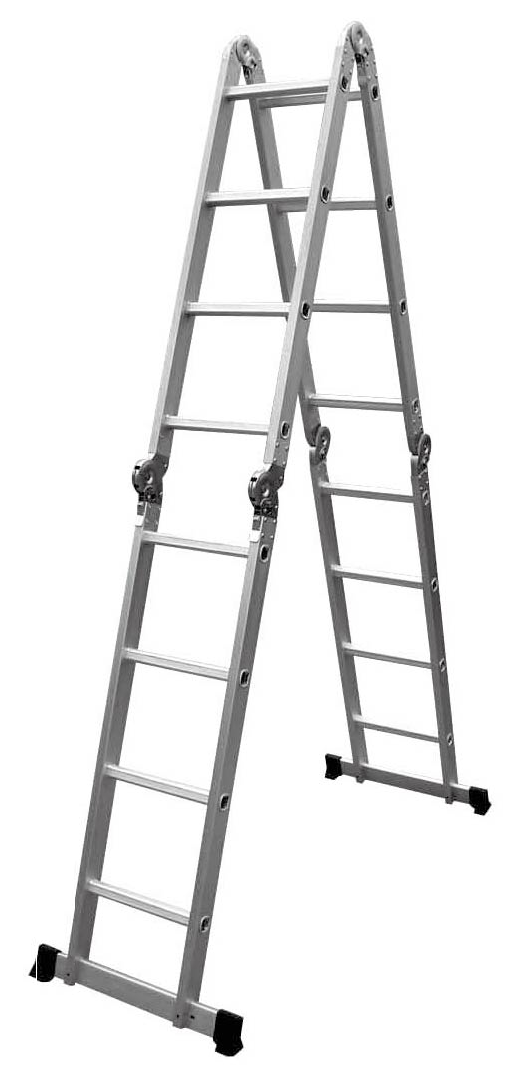 Новосибирск, 2020г.ОБЩИЕ ДАННЫЕВНИМАНИЕ! Перед применением внимательно ознакомьтесь с данным паспортом-инструкцией по эксплуатации лестницы.  Обязательно прочитайте и изучите все наклейки на изделии!НАЗНАЧЕНИЕ ИЗДЕЛИЯЛестница-трансформер алюминиевая шарнирная разработана для подъема и спуска одного человека и необходимых ему для работы инструментов, общий вес которых не должен превышать установленной нормы.ТЕХНИЧЕСКИЕ ХАРАКТЕРИСТИКИ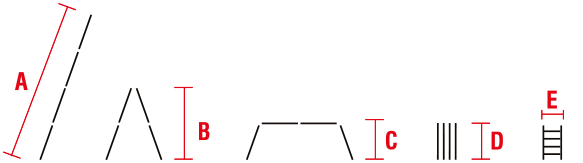 Лестница серии «СТАНДАРТ» предназначена для использования в быту, для легких и непродолжительных работ. Лестница серии «ЭКСПЕРТ» предназначена для продолжительного использования при проведении монтажных и строительных работ.КОМПЛЕКТ ПОСТАВКИЛестница-трансформер алюминиевая шарнирная – 1 шт.;Упор поперечный с пластиковыми насадками – 2 шт.;Болт М6х80 – 4 шт.;Гайка барашковая М6 – 4 шт.;Шайба обыкновенная М6 – 8 шт.;ИНСТРУКЦИЯ ПО СБОРКЕУстановите поперечные упоры в специальные пазы на концах лестницы и зафиксируйте их с помощью крепежных болтов и гаек, которые поставляются в комплекте (см. рис.).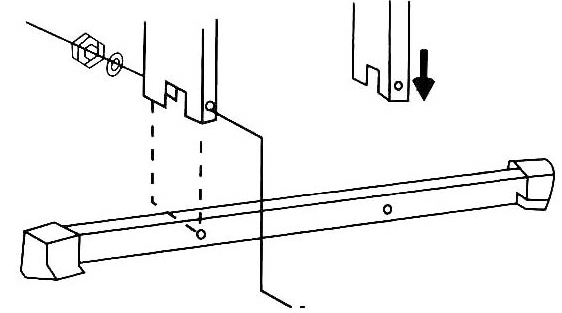 ШАРНИРЫДля того чтобы открыть секцию лестницы необходимо переместить фиксатор (черный) в положение «О». Шарнир заблокирован в положении «L» (см. рис.)Шарниры автоматически заблокируются в позицию, необходимую для использования лестницы.Перед использованием лестницы необходимо проверить, чтобы все шарниры были зафиксированы в правильных положениях.Каждая пара шарниров должна быть заблокирована одновременно.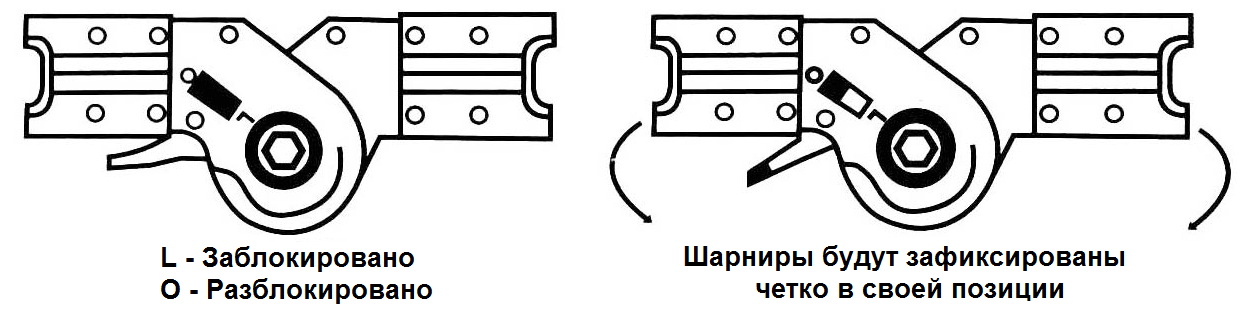 УХОД, ОБСЛУЖИВАНИЕ, ТРАНСПОРТИРОВКА И ХРАНЕНИЕОбязательно! Перед первым использованием лестницы шарниры необходимо тщательно смазать любой универсальной спрей-смазкой (WD-40, силиконовая спрей-смазка и т.д.).Во время проведения грязных работ необходимо накрывать шарнирные соединения во избежание попадания пыли, песка, грязи, мусора, краски, снега.После использования лестницы шарнирные соединения необходимо очистить от пыли и грязи при помощи мягкой щетки, либо промыть водой. После очистки необходимо провести повторную смазку шарнирных соединений.Во время транспортировки лестницы на крыше автомобиля необходимо обеспечить ее надежное размещение и крепление во избежание её падения.Лестницу храните в собранном положении, в безопасных, сухих, хорошо проветриваемых местах, исключающих случайные механические повреждения лестницы.Лестницы не должны храниться длительное время на открытом воздухе.ПРАВИЛА ИСПОЛЬЗОВАНИЯ И МЕРЫ ПРЕДОСТОРОЖНОСТИПри установке лестницы в приставном положении максимально допустимый угол наклона составляет 75 градусов! Несоблюдение данного правила приводит к поломке лестницы - происходит увеличение поперечной нагрузки на лестницу, лестница сильно прогибается, что приводит к поломке изделия именно в месте соединения шарнира и профиля. Шарнир выдавливает стенку алюминиевого профиля и срезает заклепки; Рекомендуемое и оптимальное расстояние – от ½ до ¾ длины одной секции. Чем выше лестница, тем выше требования к углу наклона.При использовании лестницы в приставном положении средняя пара шарниров обязательно должна располагаться во внутрь (к стене); Необходимо соблюдать правильность расположения шарнирных соединений в зависимости от вариантов использования лестницы;Осматривайте лестницу перед каждым ее использованием. Убедитесь, что лестница полностью раскрыта. Все части лестницы должны быть в хорошем рабочем состоянии;Размещение лестницы допускается только на горизонтальной, ровной, твердой поверхности. В процессе эксплуатации проверяйте устойчивость лестницы. Смотрите вперед, когда поднимаетесь по лестнице или спускаетесь с нее, крепко держитесь двумя руками за лестницу;Нагрузка на лестницу должна быть распределена равномерно, ваше тело должно находиться по центру от краев лестницы; Эксплуатация лестницы допускается в вариантах, которые указаны ниже (см. рис.); 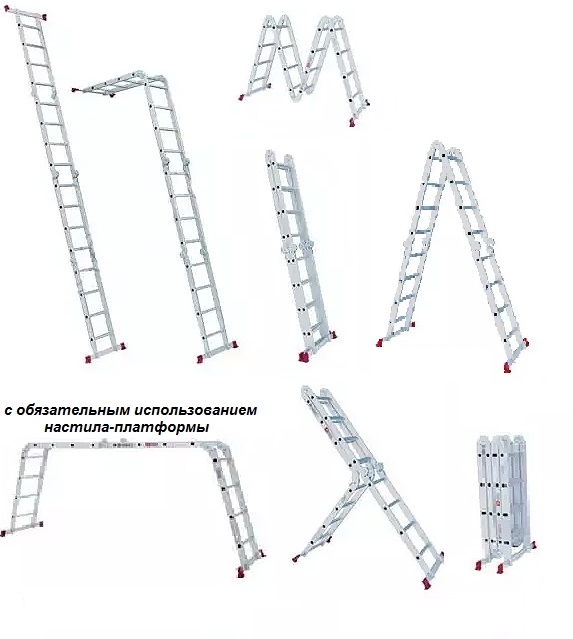 ВНИМАНИЕ! ЗАПРЕЩАЕТСЯ!Превышать максимально допустимую нагрузку для данного типа лестниц;Вносить какие-либо конструктивные изменения в изделие;Использовать лестницу, если обнаружены изгибы, надломы, трещины на несущих частях алюминиевого профиля;Использовать лестницу в качестве рабочего и приставного помоста без использования специальных настилов; Занижать угол наклона лестницы в приставном положении по отношению к горизонту – угол наклона не должен составлять менее 75 градусов. Подниматься на самые верхние три ступени приставной лестницы;Подниматься на самые верхние две ступени лестницы-стремянки;Размещать лестницу на скользкой и неустойчивой поверхности, коробках, подмостках с целью увеличения высоты;Использовать лестницу вне помещений при неблагоприятных погодных условиях;Размещать лестницу около окна или двери, которая открывается в сторону лестницы. Изменять положение лестницы, шарниров или рабочих узлов во время использования лестницы;Подниматься на лестницу, если вы испытываете усталость, подвержены обморокам или головокружениям. Если вы находитесь под действием лекарственных средств или в состоянии алкогольного опьянения;Оставлять лестницу в разобранном состоянии и инструменты на лестнице без присмотра в целях безопасности детей;Контакт лестницы с открытыми электропроводами недопустим. Данная металлическая конструкция проводит электрический ток.Ремонтировать лестницу в случае ее повреждения (механическое повреждение, повреждение вследствие пожара). СВИДЕТЕЛЬСТВО О ПРИЕМКЕЛестница-трансформер алюминиевая шарнирная соответствует требованиям ГОСТ и признана годной для эксплуатации.Модель____________________________Дата выпуска_______________________Начальник ОТК ____________________м.п.ГАРАНТИЙНЫЕ ОБЯЗАТЕЛЬСТВАПредприятие-изготовитель гарантирует соответствие алюминиевой шарнирной лестницы-трансформер требованиям ГОСТ при соблюдении потребителем условий транспортировки, хранения и эксплуатации.При несоблюдении Покупателем техники безопасности и правил эксплуатации предприятие-изготовитель (продавец) в праве отказать в гарантийном обслуживании. Гарантия не распространяется на быстроизнашиваемые части (пластиковые насадки поперечных упоров).Предприятие-изготовитель оставляет за собой право в одностороннем порядке вносить несущественные изменения во внешний вид конструкции с целью улучшения технических возможностей при эксплуатации.Гарантийный срок эксплуатации – 12 месяцев со дня продажи (ввода в эксплуатацию).Срок службы – не менее 2-х лет со дня ввода изделия в эксплуатацию.	Дата продажи    	Подпись продавца									м.п.СВЕДЕНИЯ ОБ ОСВИДЕТЕЛЬСТВОВАНИЯХ И ИСПЫТАНИЯХНаименованиеЛестница-трансформер алюминиевая шарнирнаяИзготовительЗавод алюминиевых лестниц «ВЕРШИНА» (ООО «Строительный БУМ»)Дата изготовленияДопускаемая температура окружающей среды 0С (минимальная/максимальная)-20/+40Нормы изготовленияГОСТ 24258-88; ГОСТ 26887-86; ГОСТ 27321-87; ГОСТ 28012-89МодельШарнир, мм«А», м«В», м«С», м«D», м«Е», мМасса, кгЛЕСТНИЦЫ-ТРАНСФОРМЕР серии «СТАНДАРТ»ЛЕСТНИЦЫ-ТРАНСФОРМЕР серии «СТАНДАРТ»ЛЕСТНИЦЫ-ТРАНСФОРМЕР серии «СТАНДАРТ»ЛЕСТНИЦЫ-ТРАНСФОРМЕР серии «СТАНДАРТ»ЛЕСТНИЦЫ-ТРАНСФОРМЕР серии «СТАНДАРТ»ЛЕСТНИЦЫ-ТРАНСФОРМЕР серии «СТАНДАРТ»ЛЕСТНИЦЫ-ТРАНСФОРМЕР серии «СТАНДАРТ»ЛЕСТНИЦЫ-ТРАНСФОРМЕР серии «СТАНДАРТ»4х2 СТАНДАРТ802,351,200,650,680,358,54х3 СТАНДАРТ803,501,700,930,960,3510,54х4 СТАНДАРТ804,602,251,211,240,3512,34х5 СТАНДАРТ805,702,801,491,520,3514,2ЛЕСТНИЦЫ-ТРАНСФОРМЕР серии «ЭКСПЕРТ»ЛЕСТНИЦЫ-ТРАНСФОРМЕР серии «ЭКСПЕРТ»ЛЕСТНИЦЫ-ТРАНСФОРМЕР серии «ЭКСПЕРТ»ЛЕСТНИЦЫ-ТРАНСФОРМЕР серии «ЭКСПЕРТ»ЛЕСТНИЦЫ-ТРАНСФОРМЕР серии «ЭКСПЕРТ»ЛЕСТНИЦЫ-ТРАНСФОРМЕР серии «ЭКСПЕРТ»ЛЕСТНИЦЫ-ТРАНСФОРМЕР серии «ЭКСПЕРТ»ЛЕСТНИЦЫ-ТРАНСФОРМЕР серии «ЭКСПЕРТ»4х2 ЭКСПЕРТ1002,391,200,670,700,4010,54х3 ЭКСПЕРТ1003,511,700,950,980,4012,54х4 ЭКСПЕРТ1004,632,251,231,260,4015,54х5 ЭКСПЕРТ1005,752,801,511,540,4017,54х6 ЭКСПЕРТ1006,873,301,791,820,4019,54х7 ЭКСПЕРТ1007,983,802,072,100,4021,54х8 ЭКСПЕРТ1008,704,202,292,320,4023,5Макс. нагрузка, кгСТАНДАРТСТАНДАРТСТАНДАРТСТАНДАРТЭКСПЕРТЭКСПЕРТЭКСПЕРТЭКСПЕРТЭКСПЕРТЭКСПЕРТЭКСПЕРТМакс. нагрузка, кг4х24х34х44х54х24х34х44х54х64х74х8Приставное положение/ стремянка, кг150/150150/150150/150150/150150/150150/150150/150150/150150/150120/150100/150Рабочий помост (с обязательным использованием настила!!!)100кг100кг100кг100кг150кг150кг150кг150кг100кгЗАПРЕЩЕНО ИСПОЛЬЗОВАТЬ В ВИДЕ ПОМОСТАЗАПРЕЩЕНО ИСПОЛЬЗОВАТЬ В ВИДЕ ПОМОСТА№ДатаДатаДолжность, фамилия и подпись ответственного лицаДолжность, фамилия и подпись ответственного лица№Проведение испытанияПроведение последующих испытанийПроводившего испытанияПринявшего результаты испытаний